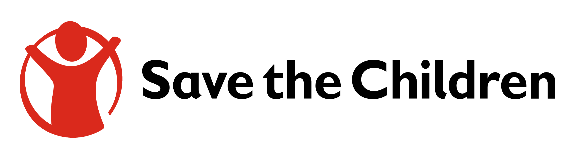 TDR Consultant (e) national (e)Recherche pour le changement: Evaluer les réponses aux besoins dessurvivants (es) de violence sexuelle en Haiti dans les contextes humanitaires.Sauvegarde de l’Enfant:Niveau 3– Vous aurez des contacts avec les enfants, et les jeunes personnes soient fréquemment (une fois la semaine ou plus) ou de manière intensive (4 jours par mois ou plus ou du jour au lendemain), ou durant les visites de programme du pays.IntroductionSCI propose de mener une recherche qualitative exploratoire axée sur la violence sexuelle que l’ Organisation Mondiale de la Santé (OMS) définit comme:" tout acte sexuel, toute tentative d'obtenir un acte sexuel, tout commentaire ou toute avance à caractère sexuel non désiré, tout acte de traite ou tout autre acte dirigé contre la sexualité d'une personne par la contrainte, par toute personne, quel que soit son lien avec la victime, dans tout contexte, y compris, sans s'y limiter, le domicile et le travail. La coercition peut couvrir tout un éventail de degrés de force». Elle va se réaliser dans les départements de l’Ouest, du Sud, et de la Grand’ Anse pour explorer, évaluer la disponibilité, la qualité et l'accessibilité des services de santé, psychosociaux et de protection des survivants (es) de violences sexuelles ainsi que le fonctionnement du système de référence dans les contextes humanitaires. Les résultats vont permettre aux décideurs, aux acteurs et actrices humanitaires d’identifier et de répondre de manière adéquate aux besoins, de garantir les droits des groupes touchés par la violence sexuelle et la disponibilité de services pour eux par le biais des interventions communautaires.Les objectifs spécifiques de cette étude de base comprennent:Démontrer/analyser comment la violence sexuelle affecte les femmes, les filles, les garçons et les hommes dans les contextes humanitaires; Identifier les services existants (assistance médicale et psychosociale et autres) auxquels les survivants-tes ont accès tout en soulignant les faiblesses liées á la protection et au genre;Vérifier si les survivants (es)ont accès á des services (médicaux et psychosociaux) qui respectent les normes et les protocoles internationaux; Identifier les bonnes pratiques existantes qui préviennent et combattent la violence sexuelle dans les zones. L'équipe d'étude de SCI-Haïti embauchera un (e) Consultant(e) d’étude qui exécutera son mandat sous la supervision directe du Coordonnateur de Projet et Coordonnateur MEAL. Il/Elle sera principalement responsable de conduire l’étude au cours la période visée. Rôles & Responsabilités:Sous la supervision du Coordonnateur de Projet, le(la) Consultant(e) s’engage à effectuer les tâches suivantes:Mener toutes les étapes de la recherche en Haiti tout en travaillant en étroite collaboration avec les chercheurs du KIT et de Save the Children. Entreprendre tous les préparatifs nécessaires pour l'étude Monter son équipe d’assistant-e-s /enqueteurs-trices ou falicitateurs-trices pour animer des entretiens, les groupes de discussion et ateliers Contribuer à la révision du protocole d'étude (y compris les outils de recherche (traduits) et les formulaires de consentement) pour s'assurer que l'étude est adaptée au contexte local et en mesure de répondre aux questions de recherche.Contribuer dans la formation des enqueteurs-trices ou falicitateurs-trices sur les outils/protocoles Assurer la liaison avec l'équipe de Save the Children pour identifier et mobiliser les informateurs-trices de l'étude et mener d'autres préparatifs pour le travail sur le terrain.Effectuer la collecte de données en août-septembre 2021.Organiser et co-animer les ateliers de recherche/formation avec les parties prenantes. La collecte des données devrait prendre environ 3 semainesTraiter et analyser les données collectées de concert avec le staff de Save the Children et les chercheurs du KIT. Le codage des transcriptions se fera à l'aide de Nvivo 12 dans le cadre d'un effort conjoint avec l’équipe de Save the Children et de KIT (septembre 2021.)Rédiger le rapport préliminaire Organiser un atelier de validation avec des parties prenantes et un retour d'informations sur les résultats de l'étude dans les zones d'étude (octobre Co-rédiger le rapport d'étude final, selon une division des tâches définie avec Save the Children et KIT.LivrablesDans le cadre de sa mission, le/la Consultant/e fournira les livrables suivants:Livrable 1- Les différents outils (questionnaires, plan de traitement,) révisés et mis à jour.Livrable 2- Le plan de travailLivrable 3. Données qualitatives enregistrées et transcrites textuellement en transcriptions MS Word et exportées dans le logiciel NVivo 12.0 pour analyseLivrable 4- Le rapport préliminaireLivrable 5- Le rapport finalQualifications Diplôme dans un domaine pertinent, comme les sciences sociales, les études de genre ou la santé publique. Avoir une maîtrise ou un doctorat est atout.Cinq à dix ans d'expérience dans la recherche sur la SDSR dans le pays, en particulier sur la violence sexuelle / la violence sexuelle et sexiste.Expériences dans la recherche qualitative; Expériences prouvées (joindre copie de travaux similaires)Expérience et expertise spécifiques sur le genre et l'analyse VSBG, l'intégration du genre et la participation des femmes et des filles;Expérience de travail sur les politiques nationales de genre et les questions de violence sexuelle et sexiste dans les pays en développement;Expérience en développement organisationnel et en renforcement des capacités ;Connaissance des accords et initiatives internationaux/régionaux sur le genre (ONU, CEDAW, Pékin, etc.);Être disponible pendant toute la période de la recherche.Être Capable d'organiser et de diriger une équipe d'assistants chercheurs.Être Capable et disposé à mener / diriger la collecte de données pour s'assurer que des données de bonne qualité soient disponibles pour l'analyse.Avoir d’excellentes compétences analytiques et rédactionnelles.Être capable de respecter les délais des livrables.Excellente maîtrise du français et créole. Maitrise de l’anglais est un atout.Avoir connaissances en informatique (minimum MS Word, Excel, MIS).Relations de travailSuperviseur (e)		: 	PDQA Director Support /collaboration		: 	KIT et Point Focal Genre Save the ChildrenDurée Cette étude s’entendra sur 60 jours ouvrables compris entre juillet et décembre 2021.Conditions d’applicationToute personne intéressée doit soumettre: CV du candidat/de la candidate; Une offre technique de 3 pages maximum décrivant la méthodologie de la mission ;Une offre financière détaillée (honoraires, hébergement, transport, etc) devra être soumise en tenant compte de la date limite indiquée dans la publication.  Copie d’un travail similaireEvaluation des offresL’évaluation des offres techniques et financière se fera suivant les critères établis par le comité d’évaluation. CV répondant aux qualifications identifiées ci-dessous: 25%Qualité de l’offre technique: 45%Les offres financières seront ensuite comparées, la priorité sera accordée à l’offre la mieux disant en termes de meilleur qualité-prix: 30%